СОГЛАСОВАНО 											УТВЕРЖДАЮ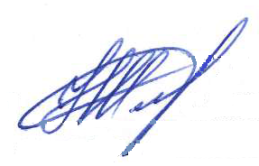 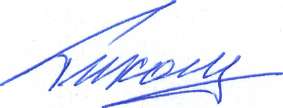 Проректор по НИД __________									Проректор по ОД и МП_____________П.В.Тихомиров   											С.Н.Шлапакова				« _20___» _апреля______ 2022 г.            								« _20__» ___апреля____________ 2022 г.Расписание экзаменационной сессии аспирантов 2 года очной формы обучения2021/2022 учебный годНаправление 35.06.02 Лесное хозяйство Направленность «Лесные культуры, селекция, семеноводство»Сроки экзаменационной сессии: 27.06-09.07.2022Срок сдачи отчетов по НИД: 24.06.2022Начальник отдела подготовки кадров ВК и МН 	            		                                         Т.Э.Сергутина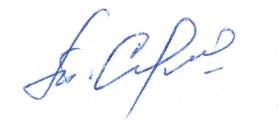 Дата, день недели времяДисциплинаПреподавательАудитория Корпус29.06.2022Среда11.50Основы педагогики и психологии высшей школыЗачетКанд.пед.наук, доцент Гладченкова Светлана Викторовна211101.07.22Пятница14.30-16.05Лесосеменное дело и сортовое семеноводство     КонсультацияКанд.биол.наук, доц. Шлапакова Светлана Николаевна301204.07.2022Понедельник16.00Лесосеменное дело и сортовое семеноводство  ЭкзаменКанд.биол.наук, доц. Шлапакова Светлана Николаевна301206.07.2022Среда16.15-17.50Современные проблемы лесовозобновления  КонсультацияКанд.биол.наук, доц. Шлапакова Светлана Николаевна301207.07.2022Четверг16.00Современные проблемы лесовозобновления  ЭкзаменКанд.биол.наук, доц. Шлапакова Светлана Николаевна3012